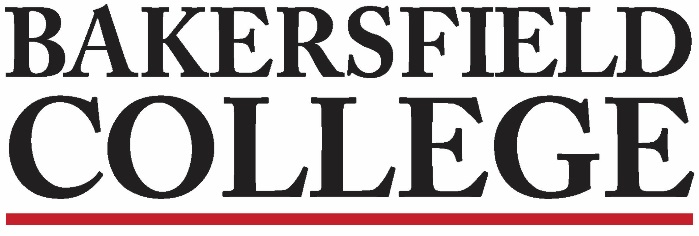 Guided Pathways Implementation Team (GPIT) Orientation November 1, 202112:00 pm ZoomAgendaAttendees: Grace Commiso, Jessica Wojtysiak, Angie Caudillo, Anna Melby, Brent Burton, Christie Howell, James McGarrah, Kimberly Bligh,Marisa Marquez, Rudy Menjivar, Travis SteeleSet Notetaker: Jessica taking notesChair Report – Jessica, GraceSpring SchedulingProgress Reports UpdatesGrace reported on Progress Survey Completion Rates;Kudos to Education for the highest completion rate: 76.47%Grace offered to give training sessions to help faculty complete.Each of the pathway leads will continue to message faculty to highlight the importance of completing progress surveys.Information about Spring Registration, Student Information Desk, completion of update forms, and the Vaccination Mandate can all be accessed through the BC main webpage: https://www.bakersfieldcollege.edu/ Brent: Nov. 30th zoom pathway zoom meeting : RSVP to high schools this weekDec. 7th: Wasco, McFarland, Shafter, ArvinFIRE B2, B4, B5 transitioningCompleted Webinars last year: spring 17 newsPicture – wait until next meeting, Grace will send a reminder10 minsStudent Information Desk – MarisaSend them to SID!If a student has a question about registration, best option is send them to the Student Information Desk. Support includes wide range of questions, including UC transfer, update forms, transcripts, etc.Monday - Thursday: 8 a.m.-6 p.m.Friday: 8 a.m.-12 p.m.Saturday: 9 a.m. to 1:00 p.m.10 minsSpring Scheduling Messaging: Best PracticesMarisa shared Spring registration information. See posted support documents on the page for valuable how to’s.Discussion of strategies to share information with students, including announcements at the start of face to face courses, emails, Ocelot texts.Anna shared message sent out to through pathway as an announcement in Canvas for students to access. Any faculty wanting to set up Anna’s message can email Anna at anna.melby@bakersfieldcollege.edu.30 minutes